TablesTable S1. General information of AAV patients*:P<0.05; **:P<0.01Table S2. Distribution of AKI stage and outcomes defined by urine output or serum creatinineAKI, acute kidney injury.Table S3. Pathological characteristics of G1 and G2 subgroupsTable S4. Number and percentage of patients with pulmonary hemorrhage2.CaliberationsCalibrations for renal outcome model(1-,3-5-year)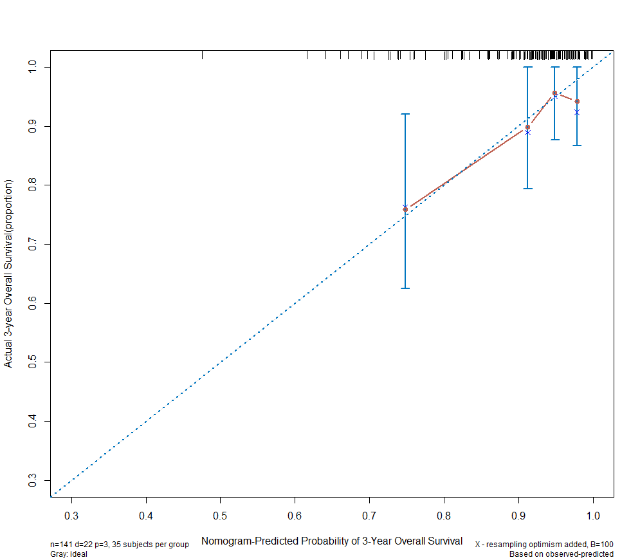 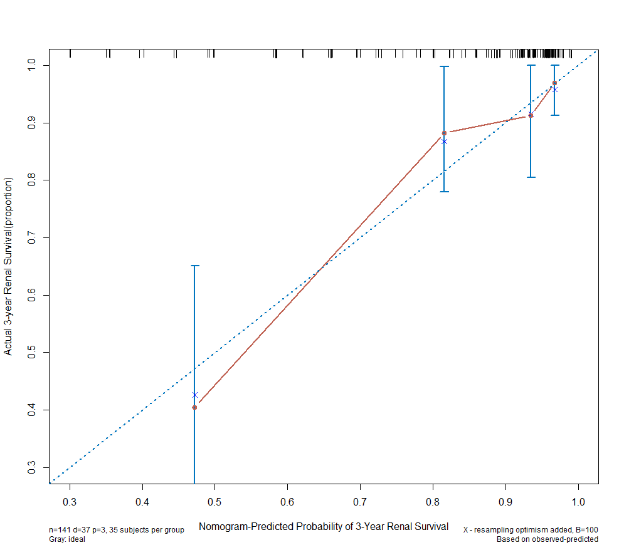 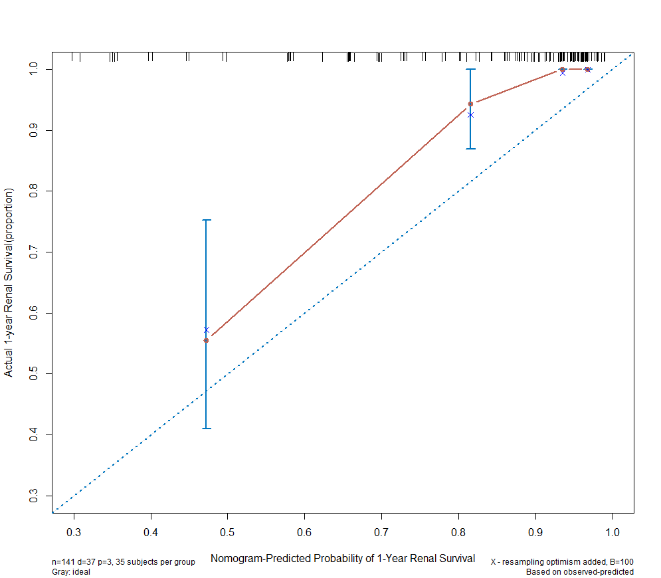 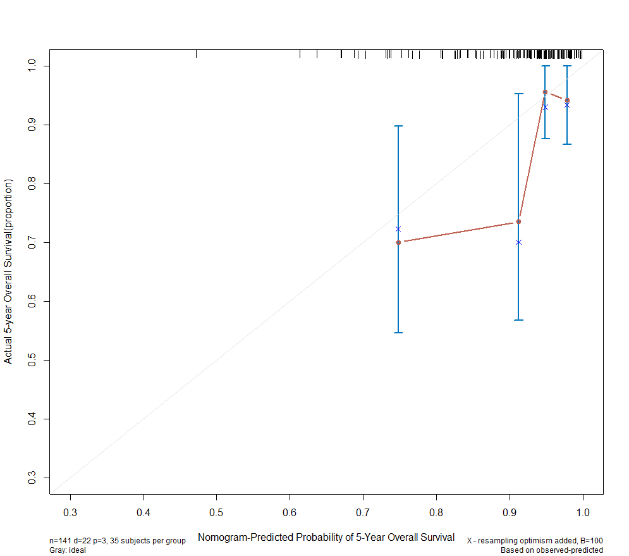 Calibrations for renal outcome model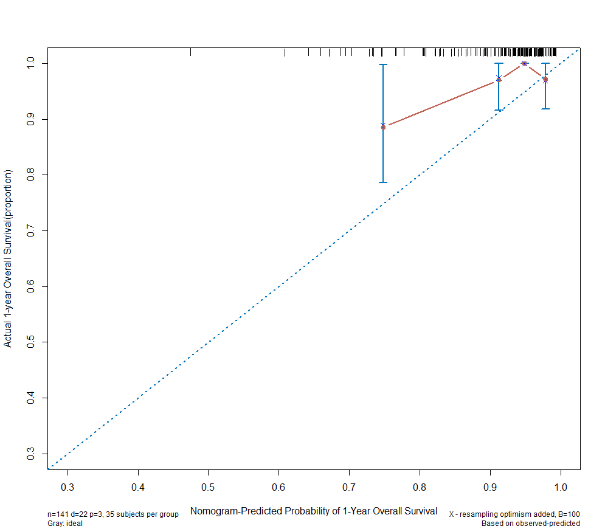 (1-,3-5-year)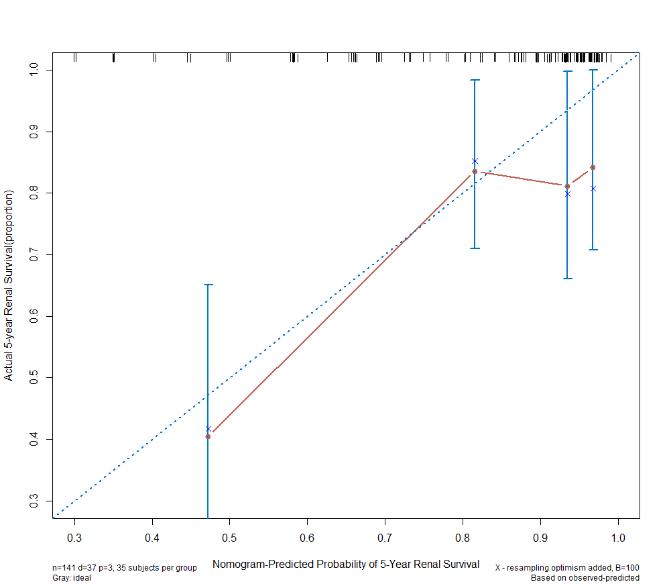 3. CRP& Serum albumin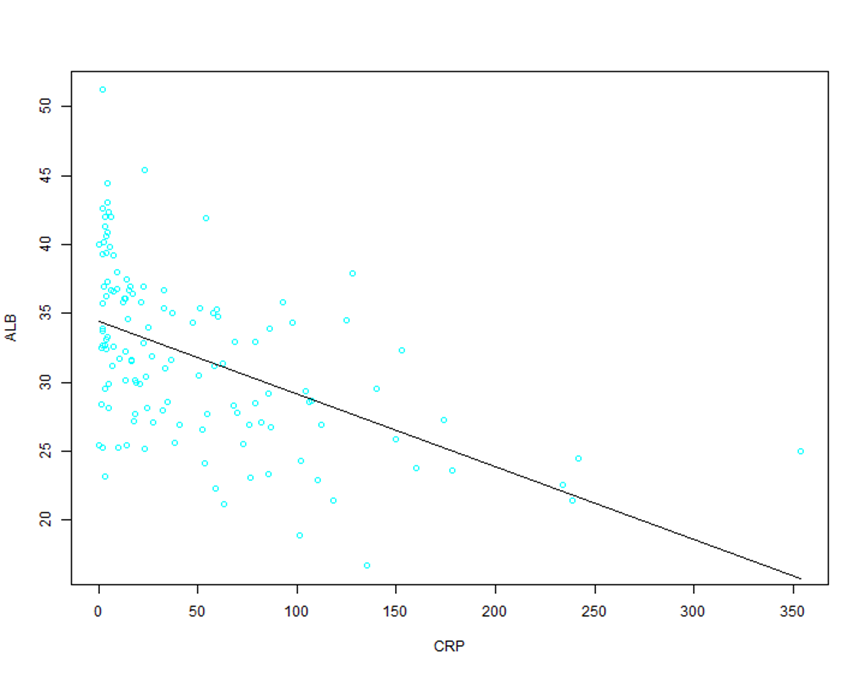 ItemsAKI (n=147)Non-AKI (n=245)Age, Median (IQR)60.0(51.0, 68.0)65.0(56.0,73.0)Male, n (%)66(44.9)101(41.2)Smoke, n (%)37(25.2)53(21.6)AKI stage, n (%)    Stage 143(30.5)/Stage 244(31.2)/Stage 354(38.3)/Extrarenal organ involvement, n (%)    Lung46(31.3)64(26.1)    Joints22(15.0)17(7.0) **    Ear-Nose-Throat10 (7.1)19(8.1)    Skin20(13.6)18(7.4) *    Eye5(3.4)9(3.7)    Central nervous system6(4.1)19(7.8)    Abdomen16(11.0)27(11.1)Scr at admission, mol/l, Median (IQR)274.0(163.0, 420.5)156(77.5, 371.0) **BVAS, mean±std.16.3±4.013.7±5.5**Patient number, n (%)Renal endpoints n (%)Death, n (%)Defined by urine output22 (100%)9 (40.9%)5 (22.7%)AKI Stage 13 (13.6%)1 (33.3 %)0 (0%)AKI Stage 23 (13.6%)1 (33.3 %)0 (0%)AKI Stage 316(72.7%)7 (43.8%)5 (31.2%)Defined by serum creatinine change119 (100%)27 (22.7%)17 (14.3%)AKI Stage 140 (33.6%)7 (17.5%)4 (10.0%)AKI Stage 241 (34.5%)8 (19.5%)5 (12.2%) AKI Stage 338 (31.9%)12 (31.6%)8 (21.1%)G1(n=64)G2(n=32)P-valueGlobal sclerosis1, Median (IQR)16.7(9.1,34.7)23.2(11.9,38.5)0.265Crescent1, Median (IQR)16.1(10.0,36.1)18.9(9.4，39.6)0.456Cellular crescent1, Median (IQR)9.7(0.0,19.5)9.2(3.2,21.9)0.402Necrosis, n (%)28 (43.8)14 (43.8)0.934Mesangial proliferation, n (%)64 (100.0)31 (96.9)0.302Endocapillary hypercellularity, n (%)23 (35.9)15 (46.9)0.302Tubular infiltration, n (%)27 (42.2)19 (59.4)0.112Interstitial fibrosis, n (%)0.2300-50% 44 (68.8)26 (81.2)＞50% 20 (31.2)6 (18.8)Interstitial infiltration, n (%)0.7270-20%17 (26.6)6 (18.8)20-50%19 (29.7)11 (34.4)＞50%28 (43.8)15 (46.9)Massive hemoptysis / alveolar hemorrhageAKI stage 1AKI stage 2AKI stage 3P-ValueYes14 (32.6%)5 (11.4%)9 (16.7%)0.035No29 (67.4%)39 (88.6%)45 (83.3%)